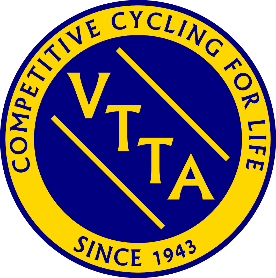 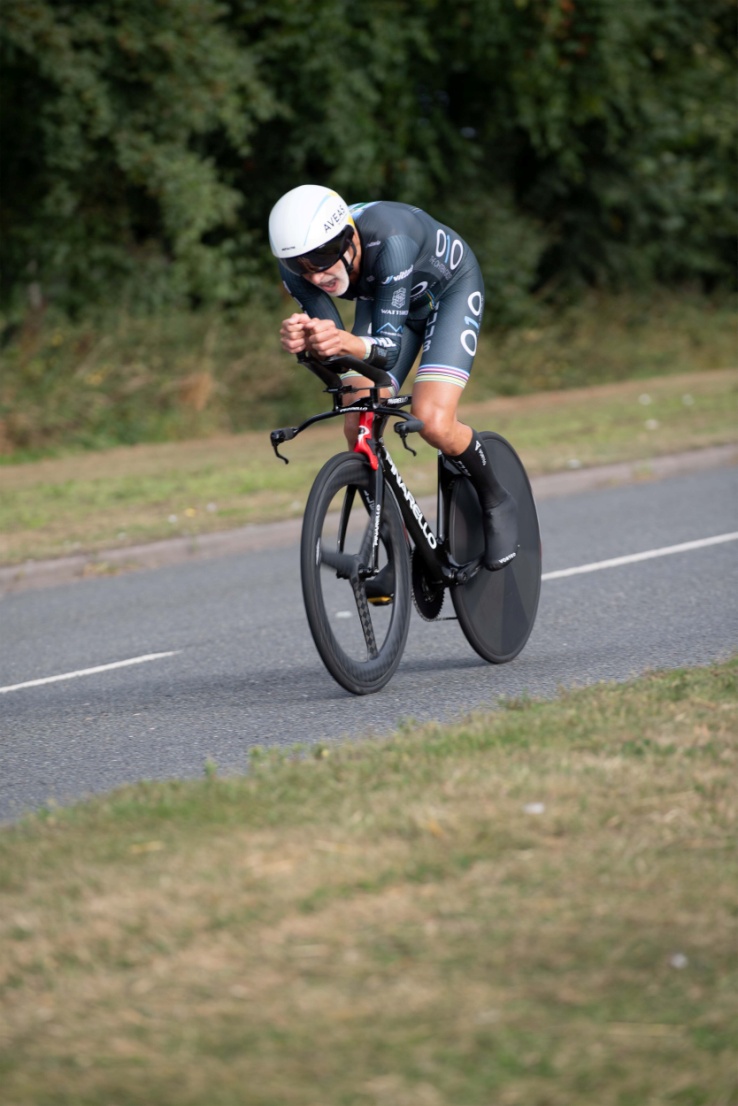 SCOTTISH VETERANS TIME TRIALS ASSOCIATION15 Miles (Speed Family Trophy)Promoted by George McLaughlan, 151 Netherton Road, Wishaw24th September 2023 – 8.00 am startCourse WM.15/01Promoted for and on behalf of Cycling Time Trials
under their Rules and RegulationsEvent Secretary Contact Details			TimekeepersGeorge McLaughlan				Mhairi Laffoley151 Netherton Road				Catriona StirlingWishawML2 0AR					 Email: gmclaughlan41@gmail.comRIDERS’ NOTESHEADQUARTERS Cambusbarron Community Hall, Cambusbarron, FK7 9NU (Open from 7am)PARKING – Some spaces at the HQ and we have been given permission to use parking at the Bowling Club otherwise parking is on-street (please be careful not to block drives etc). There will be NO parking at either start or finishREFRESHMENTS There will be some light refreshments at HQ.	SIGNING ON AND OFF HQ will be open from 7am for sign on/off. Numbers will be available at HQ.  It is compulsory for all riders to sign on AND sign out after completing the event.  Do not forget to sign out or you may be disqualified from the event.Start:		The start is on the A811 approximately ½ mile to the East of the Kersebonny Road end, Cambusbarron. It is approx. 1 ½ miles from the event HQ.	The start is accessed from Cambusbarron village by turning right from the HQ entrance, proceeding into the village, turning right down Mill Brae after about a quarter of a mile and left  onto Mill Road, which leads to Kersebonny Road.  Turn right at the end of the Kersebonny Road (please take extra care as you will be turning over the course/traffic and riders will already be underway) and head East towards Stirling Castle. Cross the motorway flyover and the start is approx. 320 m west of Clay Toll Roundabout. Please DO NOT warm up on the course but note that you will need to cross through the finish line to make your way to the start. If you are on the way to your start DO NOT adopt a racing position as you go through the finish area to avoid confusion for the timekeeper and take care not to interfere with those racing. Map from HQ to Start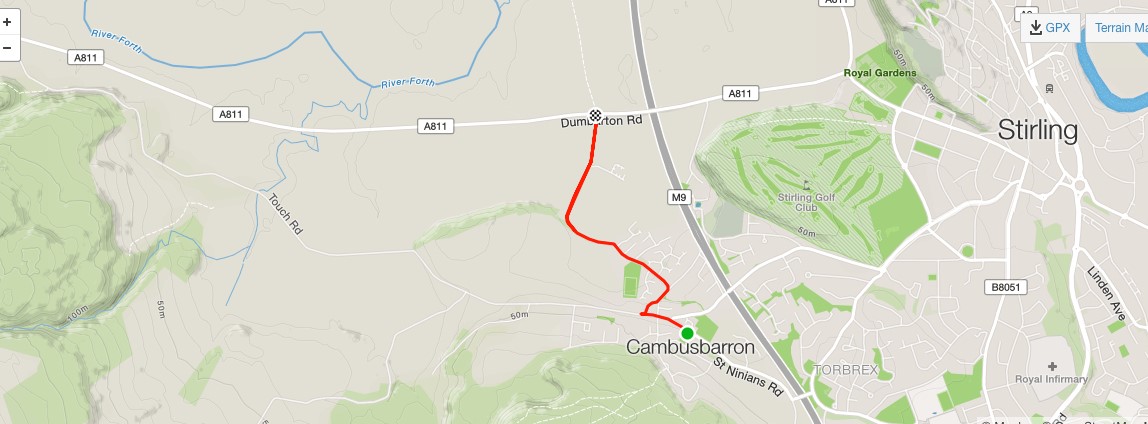 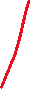 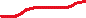 COURSE DETAILS The course is an out and back along the A811. From the start it heads west to turn at the Kippen roundabout. There will be Marshals at this point. They are not allowed to stop traffic so riders must adhere to highway code when negotiating the roundabout.  Retrace along the A811 crossing over the motorway flyover and finish at the entrance to Falleninch Farm.  On your return to the HQ please be considerate whilst riding on A811 back to Kersebonny Road as there will be other riders who have just started their race.Please note that the event is on an “A” class road and therefore can be busy with traffic – care should be taken at all times and the Highway Code adhered to.  SAFETY AND LOCAL REGULATIONSWarming Up - Please DO NOT warm up on the course once the event has started but note that you will need to cross through the finish line to make your way to the start. If you are on the way to your start DO NOT adopt a racing position as you go through the finish area to avoid confusion for the timekeeper and take care not to interfere with those racing.  Also on returning to HQ when you finish please make sure you do not interfere with those racing. Cycling Time Trials now require that all riders must wear a hard shell helmet that meets an internationally accepted safety standard. (CTT regulation 15)Working rear and front lights, either flashing or constant, must be fitted to machines in a position visible to road users and must be active whilst the machine is in use. (CTT regulations 14(i) and 14(j))RESULTS AND PRESENTATION - There will be a prize presentation after the event.  START SHEETThe start sheet should include the following columns.PRIZESNoStartTimeNameClubGroupM/WMachine (TT, Road, Trike)AgeAge Adj